Pola Nadziei 2020/2021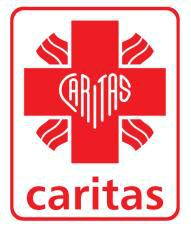 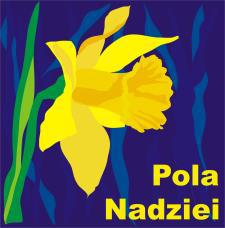 w Kielcach……………..…, dnia…………2020r.Hospicjum im. św. Matki Teresy z Kalkuty w Kielcach
Caritas Diecezji Kieleckiej
ul. Mieszka I 48c 25-624 KielceDeklaracja udziału w kampanii Pola Nadziei 2020/2021Deklaruję udział Szkoły (nazwa) ………………..……………………………………..……………………….,ul. ………………....……………… nr …...., miejscowość …………………………, kod pocztowy……..….w programie Pola Nadziei 2020/2021 realizowanym na rzecz stacjonarnego i domowego Hospicjum im. św. Matki Teresy z Kalkuty w Kielcach.Szkoła oświadcza, że na ile to możliwe podejmie inicjatywy edukacyjne przybliżające ideę  opieki  hospicyjnej,  uwrażliwiające na  potrzeby  cierpiących i nieuleczalnie chorych. Uczestnik  będzie  czynnie  włączał  się  w  akcje  prowadzone  przez  Caritas Diecezji Kieleckiej w ramach kampanii „Pola Nadziei”, m.in. konkursy, marsze, kwesty.Szkoła jest również zainteresowana przeprowadzeniem zajęć edukacyjnych dla dzieci i młodzieży 
na temat funkcjonowania hospicjów i opieki paliatywnej - proszę zaznaczyć właściwe: TAK	NIE
Osoba do kontaktu – koordynator akcji z ramienia Szkoły: ………………………..……………..…………………………………..… tel..………..………… e – mail …………..……….……………Osoba do kontaktu – koordynator akcji z ramienia Caritas Diecezji Kieleckiej: Anita Sztich, koordynator wolontariatu hospicyjnego, tel. 532 757 749, mail. polanadziei.kielce@caritas.pl.……..…………………………..				……..…………………………..Pieczątka Szkoły							Podpis i pieczątka Dyrektora Zgodnie z art. 13 ogólnego rozporządzenia o ochronie danych osobowych z dnia 27 kwietnia 2016 r. (Dz. Urz. UE L 119 z 04.05.2016) Caritas Diecezji Kieleckiej informuje, iż:1)	Administratorem Pani/Pana danych osobowych jest Caritas Diecezji Kieleckiej reprezentowana przez jej Dyrektora z siedzibą 25-013 Kielce, ul. Jana Pawła II 3;2)	kontakt z Inspektorem Ochrony Danych- Anna Masierak, prawnik4.kielce@caritas.pl, tel. 41 344 52 82 w. 225;3)	Pani/Pana dane osobowe przetwarzane będą w celu realizacji wolontariatu - na podstawie art. 6 ust. 1 lit. b, e ogólnego rozporządzenia o ochronie danych osobowych z dnia 27 kwietnia 2016 r.;4)	odbiorcami Pani/Pana danych osobowych będą wyłącznie podmioty uprawnione do uzyskania danych osobowych na podstawie przepisów prawa oraz partnerzy akcji charytatywnych;5)	Pani/Pana dane osobowe przechowywane będą przez okres 10 lat;6)	posiada Pani/Pan prawo do żądania od administratora dostępu do danych osobowych, prawo do ich sprostowania, usunięcia lub ograniczenia przetwarzania;7)	ma Pani/Pan prawo wniesienia skargi do organu nadzorczego;8)	podanie danych osobowych jest obligatoryjne na mocy przepisu prawa w pozostałym zakresie jest dobrowolne, jednakże niepodanie danych może skutkować odmową podjęcia współpracy przez Administratora.……..……………………Data i czytelny podpis Koordynatora szkolnego